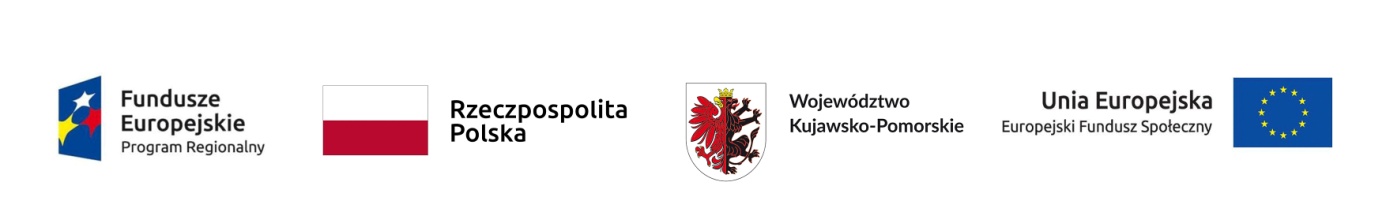 ZAPYTANIE OFERTOWEGminne Centrum Kultury w Grucie  – zwane dalej zamawiającym podaje do publicznej widomości, iż poszukuje wykonawców  do  przeprowadzenia zajęć  z dietetykiem dla osób starszych, które ma na celu przeciwdziałania ich wykluczeniu społecznemu i zagrożeniu ubóstwem.  Planuje się, że  w okresie od  listopada do  sierpnia 2020 r. odbędzie się 20 zajęć dla 20 uczestników Projektu objętego grantem „Klub Seniora sposobem na aktywność”. Liczebność grupy: 20  osób, czas trwania spotkań 2 godziny  2 razy w miesiącu  od 25.11.2019r.do sierpnia  tj. łącznie 40 godzin zegarowych w tym  5 zajęć po 2 godziny praktycznych.  Zamawiający udostępni odpowiednie zaplecze lokalowe do przeprowadzenia  zajęć.  O wykonanie zadania mogą się ubiegać osoby fizyczne oraz firmy dysponujące osobami odpowiednimi do wykonania zadania.Wymagania:Wykształcenie kierunkowe z zakresu dietetyki i zdrowego odżywiania, doświadczenie w prowadzeniu zajęć z osobami starszymi, wieloletnie  doświadczenie zawodowe.Doświadczenie w realizacji przedsięwzięć zgodnych z przedmiotem zamówienia osoby, która będzie prowadzić zajęcia.  Przedstawienie konspektu proponowanych zajęć.Osoby lub firmy zainteresowane realizacją zadania proszone są o składanie ofert cenowych wraz z kwalifikacjami osób bezpośrednio realizujących zadanie. Oferty należy składać  osobiście  w siedzibie  Gminnego Centrum Kultury w Grucie, Gruta 95, 86-330 Mełno lub na adres e-mail : dyrektorgck@gruta.pl do 15.11.2019r. do godz. 15.00. Osoba do kontaktu dyrektor Hanna Szumotalska Tel. 530 44 33 73.